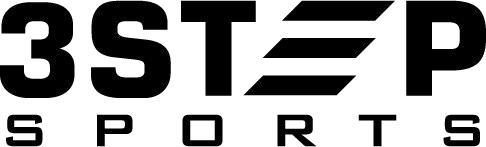 3Step and _________________ – 2021 ContractTHIS AGREEMENT is entered in on ______________ , 2021 by and between 3STEP Sports, LLC (Exhibitor)and                 ________	(“Exhibitor”), which will allow Exhibitor to demonstrate and sell itswares during the event.______________ will be permitted to exhibit and sell its wares at the event as agreed herein. Exhibits must be completely set-up and ready to conduct business in accordance with the published show hours. Those in violation may forfeit the opportunity to exhibit for the remainder of the Event and/or at subsequent 3STEP.________________ will be assigned a location by 3STEP upon receipt of a fully executed Agreement with payment in full. Space will first be assigned to current 3STEP sponsors and official Event licensees and then will be allocated on a first-come, first-served basis to other exhibitors. _________________ may not assign, sublet, or share any portion of their allocated space without the prior written approval of 3STEP. The Exhibitor area at the event will be in the Vendor Village that hosts all vendors.Payment: Select/ Check the amount that applies to you. 			____ - 10x10 for $ 1,200	 		____ - 10x20 for $ 2,200			____ - 10x30 for $ 3,200 Payment Due: 7 days post event______________, its employees, volunteers, contractors, agents, representatives and servants agree to indemnify, defend and hold harmless 3STEP, its directors, officers, volunteers, employees and representatives against all claims, damages, liabilities, costs and expenses, including reasonable attorney fees, whether to persons or property, arising directly or directly from the acts, omissions, products, displays, or any other activity of _____________ in connection with the event.It is agreed by the ____________ that 3STEP, its directors, officers, volunteers, employees and representatives shall not be liable for loss or damage, including theft or disappearance, for the goods or properties of      ____________. All such goods remain in the sole possession and custody of _____________, including transit to, within, and return transit from the exhibit area.During the term of the Event, ____________ shall, at its sole cost and expense, maintain, or cause to be maintained on its behalf, sufficient commercial general liability insurance.________________ use of the events Marks and Logos, and any combination thereof is prohibited. 3STEP reserves the right to inspect Exhibitor’s merchandise to be sold during the Event. If any merchandise is found to be in violation, it must be removed immediately from display or the Exhibitor’s booth will be shut down for the remainder of the event.3STEP reserves the right to inspect all items, which are sold/distributed at the event, and to request removal of any merchandise deemed inappropriate in light of the audience served.All local ordinances, taxes, and license fees must be observed and are the responsibility of _________________.3STEP reserves the right to cancel this agreement at no cost to ______________________. Cancellation must occur three (3) weeks prior to the event.3STEP reserves the right to charge vendor full price that backs out of reserved space within 14 days of the start of the event.Exhibitors must adhere to the following:Tables must be skirted with tablecloths (or similar) that reach to ground level.Keep area clean and organized- cardboard boxes should be hidden/out of sight.Booth display needs to be of professional quality, clean and in good repair.Handwritten signs are not permitted.Fire and safety regulations require aisles to be kept clear at all times- displays and tables should stay within booth space, 3STEP reserves the right to monitor this and remove any materials that block this space.For your safety, standing on chairs and tables is prohibited.Smoking & alcohol are not permitted___________ Representative, Signature	Date________ Representative, Print Name	DateVice President of Field Hockey 3 Step Sport                                           DateAinslee Lamb